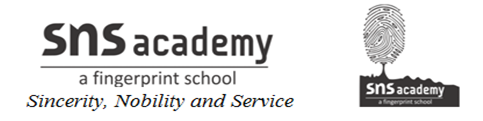 Grade : IV                                                                                                                     Date: 28.10.22I. Answer the following questions:1. What are the different types of industries?Ans: Cottage industriesSmall scale industriesLarge scale industries2. What are cottage industries? Give two examples.Ans: Cottage industries are set up by the people in their own homes. Af w people work with simple tools and use raw materials available nearby.  Some examples are weaving cloth, extracting oil, making toys etc.3.What are small scale industries? What goods are generally made in such industries?Ans:Small scale industries employ a few workers and use small machines. They make utensils, garments, hosiery items.4. What are large scale industries?Ans: Large scale industries employ thousands of workers. A large number of goods are produced with big machines. These include textile mills and iron and steel plant.5. What is an Industry? What things are needed to set up an Industry?Ans: The process of making a particular product using machines in a factory is called an Industry. Raw materials, machines, power supply , money and transport are few things needed to set up an industry.Think and answer:There are big iron amnd steel plants in Jharkand, Chattisgarh and Odisha. Why do you think this is so?